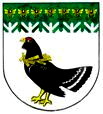 от 26 января 2021 года № 20Об утверждении корректирующего коэффициента,применяемого при расчете норматива стоимости 1 кв. метра общей площади жилья при приобретении на вторичном рынке, для расчета социальных выплат молодым семьям на территорииМари-Турекского муниципального района Республики Марий ЭлВ целях обеспечения реализации постановления Правительства Республики Марий Эл от 04.06.2014 г. № 285 «О мерах по обеспечению жильем молодых семей в Республике Марий Эл в рамках реализации мероприятия по обеспечению жильем молодых семей ведомственной целевой программы «Оказание государственной поддержки гражданам в обеспечении жильем и оплате жилищно-коммунальных услуг» государственной программы Российской Федерации «Обеспечение доступным и комфортным жильем и коммунальными услугами граждан Российской Федерации»,  администрация  Мари-Турекского муниципального района Республики Марий Эл п о с т а н о в л я е т: Установить значение корректирующего коэффициента, применяемого при расчете норматива стоимости 1 кв. метра общей площади жилья при приобретении на вторичном рынке, для расчета социальных выплат молодым семьям по Мари-Турекскому муниципальному району в размере - 0,7.Настоящее постановление подлежит размещению на официальном сайте Мари-Турекского муниципального района Республики Марий Эл» в информационно- телекоммуникационной сети «Интернет».Контроль за исполнением настоящего постановления возложить на заместителя главы администрации Мари-Турекского муниципального района Ложкину Л.А. Глава администрации     Мари-Турекскогомуниципального района                                                   С.Ю.РешетовМАРИЙ ЭЛ РЕСПУБЛИКЫНМАРИЙ ТУРЕК МУНИЦИПАЛЬНЫЙ РАЙОНЫНАДМИНИСТРАЦИЙЖЕАДМИНИСТРАЦИЯМАРИ-ТУРЕКСКОГО МУНИЦИПАЛЬНОГО РАЙОНАРЕСПУБЛИКИ МАРИЙ ЭЛАДМИНИСТРАЦИЯМАРИ-ТУРЕКСКОГО МУНИЦИПАЛЬНОГО РАЙОНАРЕСПУБЛИКИ МАРИЙ ЭЛПУНЧАЛПОСТАНОВЛЕНИЕПОСТАНОВЛЕНИЕ